The Meeting of the IT managers in the faculty of engineering/ Shubra The IT managers held their meeting, under the presidency of prof.Dr. Ghazi Assasa, the university president’s chancellor of the IT, on Wednesday, 8-3-2017 at the department of mechanical engineering as follows: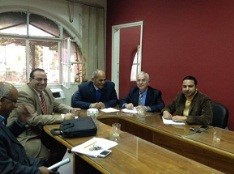 Prof.Dr. Muhammad Muhammady Ghanem, the vice executive manager of IT Prof.Dr. Shady Yehia El-Meshed, the managers of E-portalProf.Dr. Mustafa El-Sayed, the vice manager of the MiSProf.Dr. Muhammad Ibrahim attends on behalf of prof.Dr. Lotfy Abu Salim, the manager of IT training project.  Prof.Dr. Ahmed Atia, the manager of IT in the faculty of engineering/ Shubra.